	АДМИНИСТРАЦИЯ 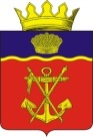  КАЛАЧЁВСКОГО МУНИЦИПАЛЬНОГО РАЙОНАВОЛГОГРАДСКОЙ ОБЛАСТИПОСТАНОВЛЕНИЕот  18.08.2017 г.        № 887О внесении изменений в постановление администрации Калачевского муниципального района от 28.06.2017г. № 663 «Об оценке эффективности предоставляемых и планируемых к предоставлению налоговых льгот по местным налогам и сборам»В целях оценки эффективности предоставляемых и планируемых к предоставлению льгот по местным налогам и сборам, в соответствии с пунктом 5 постановления Главы Администрации Волгоградской области от 4 декабря 2008 г. N 1665 "Об оценке эффективности предоставленных и планируемых к предоставлению льгот по региональным налогам и установления пониженных ставок по налогу на прибыль организаций и при применении упрощенной системы налогообложения", руководствуясь пп. 2 п. 1 ст. 15 Федерального закона от 06.10.2003 N 131-ФЗ "Об общих принципах организации местного самоуправления в Российской Федерации", постановляю:Внести в постановление администрации Калачевского муниципального района от 28.06.2017г. №663 «Об оценке эффективности предоставляемых и планируемых к предоставлению налоговых льгот по местным налогам и сборам» (далее именуется – Постановление) следующие изменения:В Порядке оценки эффективности предоставляемых и планируемых к предоставлению налоговых льгот  по местным налогам и сборам, утвержденном Постановлением (далее именуется - Порядок):Пункт 1.2 добавить абзацем следующего содержания: «товариществ собственников недвижимости, ассоциаций (союзов), учрежденных гражданами на добровольных началах для содействия их членам в решении общих социально-хозяйственных задач ведения садоводства, огородничества и дачного хозяйства, - в отношении имущества, предназначенного для обеспечения в пределах территории указанных организаций потребностей членов таких организаций в проходе, проезде, водоснабжении и водоотведении, электроснабжении, газоснабжении, охране, организации отдыха и иных потребностей (дороги, водонапорные башни, общие ворота и заборы, котельные, детские и спортивные площадки, площадки для сбора мусора, противопожарные сооружения и тому подобное).В Методике проведения оценки эффективности предоставляемых и планируемых к предоставлению налоговых льгот по местным налогам и сборам, утвержденной Постановлением (далее именуется – Методика):В пункте 2 абзацы 5-8 исключить;В пункте 7 абзацы 8 и 9 исключить;В Приложении 6 к Методике слова «Комитет по экономике» читать «Комитет экономики».Контроль за исполнением постановления возложить на первого заместителя главы администрации Калачевского муниципального района Н.П. Земскову.Настоящее постановление вступает в силу со дня его официального опубликования.Глава администрацииКалачевского муниципального района                                               С.А. Тюрин